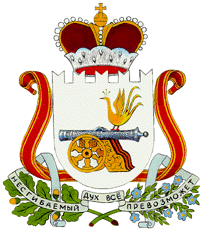 АДМИНИСТРАЦИЯШАТАЛОВСКОГО СЕЛЬСКОГО ПОСЕЛЕНИЯПОЧИНКОВСКОГО РАЙОНА СМОЛЕНКОЙ ОБЛАСТИПОСТАНОВЛЕНИЕот 16 ноября  2022 года                                                        № 58     д.ШаталовоНа основании заявления ООО «Смоленское поле» №21 от 16.11.2022, постановления Правительства Российской Федерации от 19.11.2014 года №1221 «Об утверждении правил присвоения, изменения и аннулирования адресов», на основании Устава Шаталовского сельского поселения Починковского района Смоленской области            ПОСТАНОВЛЯЮ:1.Присвоить адреса объектам недвижимости согласно приложению к настоящему постановлению.2.Настоящее постановление вступает в силу со дня его официального принятия.          3.Обнародовать и разместить настоящее  постановление в информационно-телекоммуникационной сети «Интернет» на официальном сайте Администрации Шаталовского сельского поселения Починковского района Смоленской области.Глава муниципального образованияШаталовского сельского поселенияПочинковского района Смоленской области                                 О.Н.БачуринаПриложение № 1к постановлению АдминистрацииШаталовского сельского поселенияПочинковского районаСмоленской области от  16.11.2022г. №58Список объектов недвижимости О присвоении адресов в д.Мачулы Шаталовского сельского поселения Починковского района Смоленской области № п/пНаименование объектаАдрес объектаПрисвоенный номер объекту1.Жилой домРоссийская Федерация, Смоленская область, Починковский район,  Шаталовское сельское поселение, деревня Мачулы   дом   № 139а2.Жилой домРоссийская Федерация, Смоленская область, Починковский район,  Шаталовское сельское поселение, деревня Мачулы   дом   № 139б